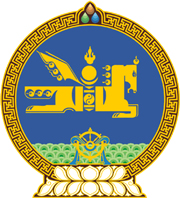 МОНГОЛ УЛСЫН ХУУЛЬ2022 оны 11 сарын 11 өдөр                                                                  Төрийн ордон, Улаанбаатар хот    МЭРГЭЖЛИЙН БОЛОВСРОЛ,    СУРГАЛТЫН ТУХАЙ ХУУЛЬД    ӨӨРЧЛӨЛТ ОРУУЛАХ ТУХАЙ	1 дүгээр зүйл.Мэргэжлийн боловсрол, сургалтын тухай хуулийн 26 дугаар зүйлийн 26.1 дэх хэсгийн “мэргэжлийн хяналтын” гэснийг “боловсролын асуудал эрхэлсэн төрийн захиргааны төв” гэж өөрчилсүгэй.	2 дугаар зүйл.Энэ хуулийг 2023 оны 01 дүгээр сарын 01-ний өдрөөс эхлэн дагаж мөрдөнө.	МОНГОЛ УЛСЫН 	ИХ ХУРЛЫН ДАРГА 				Г.ЗАНДАНШАТАР